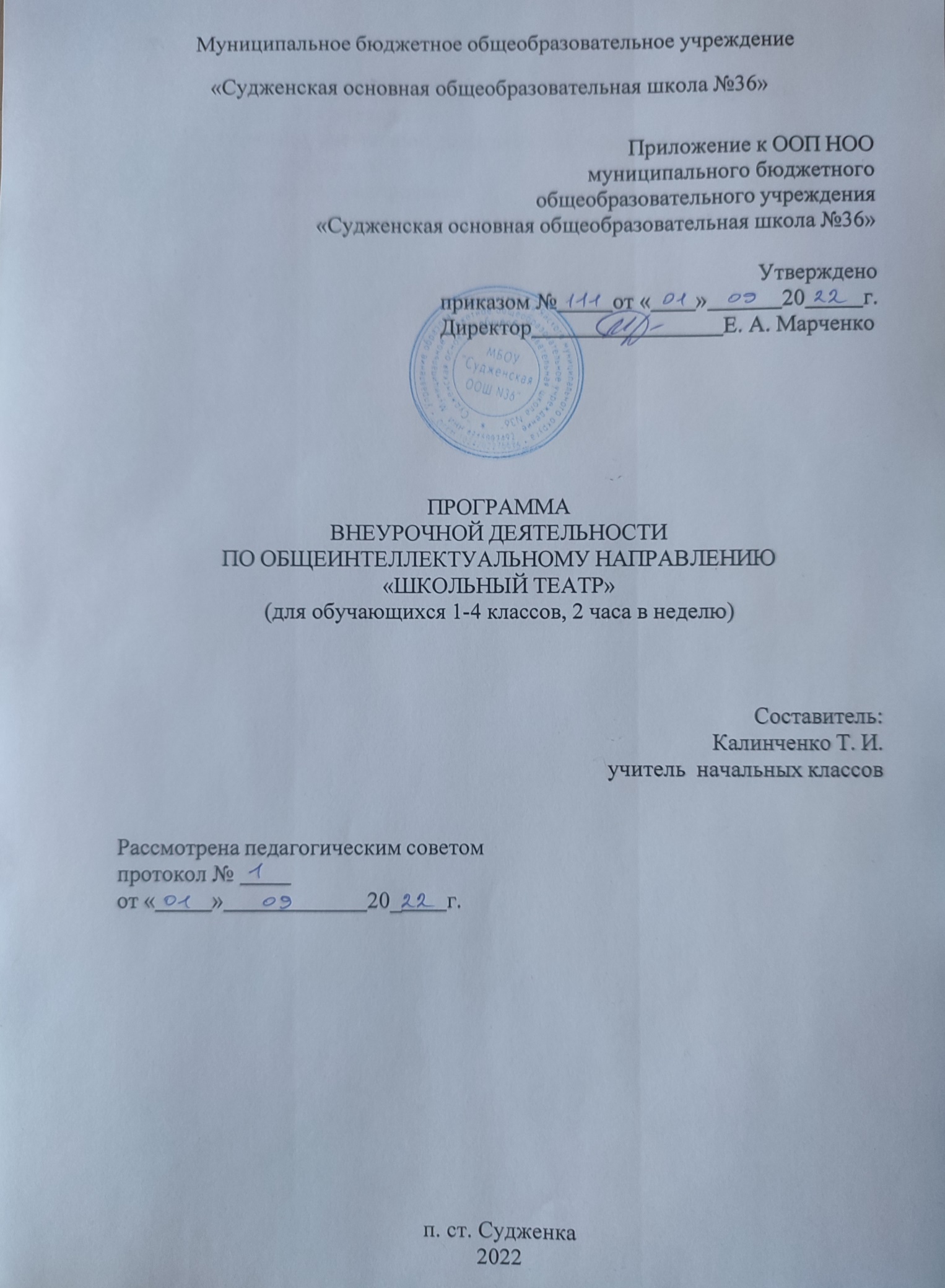 СодержаниеПланируемые результаты освоения обучающимися программы внеурочной деятельностиСодержание внеурочной деятельности с указанием форм организации и видов деятельностиТематическое планированиеПланируемые результаты освоения программы внеурочной деятельностиЛичностные результаты.У обучающихся будут сформированы:потребность сотрудничества со сверстниками, доброжелательное отношение к сверстникам, бесконфликтное поведение, стремление прислушиваться к мнению одноклассников;целостность взгляда на мир средствами литературных произведений;этические чувства, эстетические потребности, ценности и чувства на основе опыта слушания и заучивания произведений художественной литературы;осознание значимости занятий для личного развития.Метапредметными результатами изучения курса является формирование следующих универсальных учебных действий (УУД).Регулятивные УУД:Обучающийся научится:понимать и принимать учебную задачу, сформулированную учителем;планировать свои действия на отдельных этапах работы над пьесой;осуществлять контроль, коррекцию и оценку результатов своей деятельности;анализировать причины успеха/неуспеха, осваивать с помощью учителя позитивные установки типа: «У меня всё получится», «Я ещё многое смогу». Познавательные УУД:Обучающийся научится:пользоваться приёмами анализа и синтеза при чтении и просмотре видеозаписей, проводить сравнение и анализ поведения героя;понимать и применять полученную информацию при выполнении заданий;проявлять индивидуальные творческие способности при сочинении рассказов, сказок, этюдов, подборе простейших рифм, чтении по ролям и инсценирование.Коммуникативные УУД:Обучающийся научится:включаться в диалог, в коллективное обсуждение, проявлять инициативу и активностьработать в группе, учитывать мнения партнёров, отличные от собственных;обращаться за помощью;формулировать свои затруднения;предлагать помощь и сотрудничество;слушать собеседника;договариваться о распределении функций и ролей в совместной деятельности, приходить к общему решению;формулировать собственное мнение и позицию;осуществлять взаимный контроль;адекватно оценивать собственное поведение и поведение окружающих.Обучающиеся научатся:читать, соблюдая орфоэпические и интонационные нормы чтения;выразительному чтению;развивать речевое дыхание и правильную артикуляцию;видам театрального искусства, основам актёрского мастерства;сочинять этюды по сказкам;умению выражать разнообразные эмоциональные состояния (грусть, радость, злоба, удивление, восхищение)Содержание внеурочной деятельности с указанием форм её организации и видов деятельностиТематическое планирование№ п/пСодержание программыФормыорганизацииВиды деятельности1Театр.Вводное занятие. В театре. Как создаётся спектакль. Создатели		спектакля: писатель, поэт, драматург. Театральные профессии. Виды театров. Театральные жанры.	Музыкальное сопровождение. Звук и шумы.БеседаПознавательная Игровая2Основы	актёрского мастерстваОсновы актёрского мастерства. Мимика. Пантомима. Театральный этюд. Язык жестов.Дикция. Интонация. Темп речи. Рифма. Ритм.Искусство декламации. Импровизация. Диалог. Монолог.Фронтальная ГрупповаяПознавательная3Просмотр спектаклей в театрах города.Просмотр спектаклей в театрах города. Беседа после	просмотра спектакля.ИллюстрированиеПросмотр спектакля БеседаДосугово- развлекательная Творческая4Наш театр.Подготовка	школьных спектаклей		попрочитанным произведениям	на		уроках литературного			чтения. Изготовление		костюмов, декораций.					Показ спектакля.Фронтальная Групповая КоллективнаяПознавательная творческая№ п/пНазвание разделаКол-во часовТеорияПрактика1Театр44–2Основы актёрского мастерства204163Просмотр спектаклей в театрах города6–64Наш театр38335ИТОГО:681157